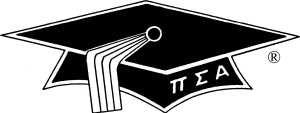 2021-22 MORTAR BOARD APPLICATION FORM (Please print or type) Mortar Board is a national honor society for college seniors.  Eligibility includes completion of 70 undergraduate credits, a minimum GPA of 3.00, and active student leadership/service.  Please complete the information below: _____________________________________________________   ______________________________                          Name (Last, First, Middle Initial)                                    NMU Identification Number _____________________________________________________   ______________________________                       Local Street Address, City, State, Zip                                    Local Telephone Number _____________________________________________________   ______________________________                       Home Street Address, City, State, Zip                             Home Telephone Number ______________________________________                       ___________________________________                            Email                                                                             Home Newspaper           _________________________________________________   __________________________________                             Major Area of Study                                                                    Minor What is your cumulative GPA? _________     How many credits have you completed? ________ Did you transfer to NMU? ____ Yes; ____ No.     If yes, what was your GPA at your previous school? ___________              How many semesters have you attended NMU? ______________ When do you plan to graduate?   _____December 2021; _____May 2022; _____December 2022; 	_____ Other (Expected Graduation Date___________). If you will be involved in student teaching, an internship, or a field placement prior to your graduation, please specify which semester you will be away from campus.___________________________ List campus activities and positions of leadership held.  Please indicate the years you were active in each (i.e., freshman, sophomore, or junior) and how involved you have been on a scale of 1-5; where 1 = minimally involved and 5 = very involved.  Attach additional pages if necessary.List any special awards you have received on the university level. List any special involvements or contributions you have made within your academic department. Indicate any participation you have had in service projects in Marquette, your hometown, and/or at NMU. If your participation in campus and service activities has been limited, explain any extenuating circumstances. What work experience have you had as a college student? Please add any information about yourself which you would like the Selection Committee to know in considering your candidacy. Please list the person whom you plan to ask to submit recommendations for you: Name: ___________________________________ Department: _____________________________  +++++++++++++++++++++++++++++++++++++++++++++++++++++++++++++++++++++ RELEASE OF CONFIDENTIAL INFORMATION This will allow Northern Michigan University to release my grade point average and number of credits completed to the current members of Mortar Board for use in new member selection process during the 2021 Winter Semester.                 Applicant’s Signature: _______________________________________________________________ Signature witnessed by: ______________________________________________________________ PLEASE SIGN AND SUBMIT THIS COMPLETED INFORMATION SHEET AND OTHER SUPPORTIVE DOCUMENTS TO THE DEAN OF STUDENTS OFFICE, LOCATED IN2001 CB HEDGCOCK BY 5 P.M. ON THURSDAY, March 12, 2021.Name of Organization Years ActivePositions of Leadership      (if any) Degree of Involvement 